Olomoucký kraj poskytl na pořízení územního plánu obci Rozstání v roce 2018 dotaci ve výši 79 000,- Kč.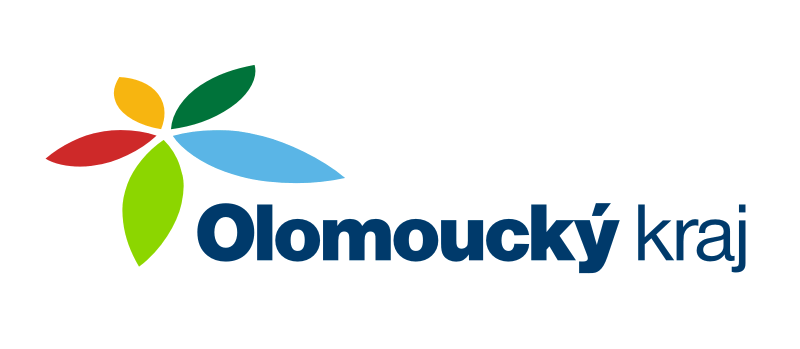 